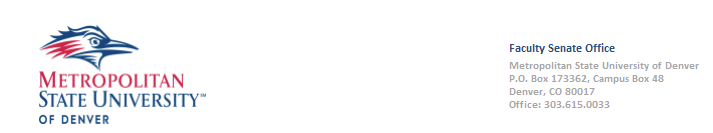 Faculty Senate Meeting April 3, 2024Senator Action Items